Załącznik nr 1 do SWZ – wzór formularza ofertowegoOFERTA Zamawiający:Polska Akademia Nauk – Muzeum Ziemi w WarszawieAleja Na Skarpie 20/26 i 27, 00-488 Warszawa Nazwa i adres Wykonawcy:…………………………………………………………………………………………………..…………………………………………………………………………………………………..NIP ......................... REGON....................... KRS/ CEiDG ……………..Adres, na który Zamawiający powinien przesyłać ewentualną korespondencję:………………………………………………………………………………………………………………………………………………………………………………………………………………………...Osoba wyznaczona do kontaktów z Zamawiającym:………………………………………………………………………………………………………………………………………………………………………………………………………………………...Numer telefonu: ……………..e-mail ....................................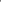 W odpowiedzi na ogłoszenie o zamówieniu w trybie podstawowym składamy niniejszą ofertę na: „Ochrona fizyczna osób i mienia w PAN Muzeum Ziemi w Warszawie”, oferując wykonanie przedmiotu zamówienia za:CENA BRUTTO OFERTY			………………………………………………………zł(słownie …………………………………………… złotych ……..……....groszy)w tym:VAT (…… %) w kwocie ....................zł,netto : ……………………. zł, (słownie …………………… złotych ……..……....groszy)za cenę brutto ryczałtową 1 (jednej) roboczogodziny świadczenia usług ochrony 					…………………………........................................zł(słownie: .......................................................................złotych…………. groszy), Kalkulacja ceny:Zobowiązuję/Zobowiązujemy się do realizacji przedmiotu zamówienia przez okres 12 miesięcy.OŚWIADCZAM/OŚWIADCZAMY, że zapoznaliśmy się ze Specyfikacją Warunków Zamówienia (SWZ) i uznajemy się za związanych określonymi w niej postanowieniami i zasadami postępowania oraz wyjaśnieniami do SWZ i zmianami SWZ.Stosownie do art. 225 ustawy Pzp oświadczam(y), że wybór naszej oferty będzie/ nie będzie prowadził do powstania u Zamawiającego obowiązku podatkowego zgodnie z przepisami o podatku od towarów i usług.Z uwagi, iż wybór naszej oferty będzie prowadził do powstania obowiązku podatkowego u Zamawiającego wskazuję(emy) informacje, o których mowa w art. 225 ust. 2 ustawy Pzp:OŚWIADCZAM/OŚWIADCZAMY, że akceptuję(emy) termin związania ofertą wymagany w SWZ.OŚWIADCZAM/OŚWIADCZAMY, że akceptuję(emy) bez zastrzeżeń projektowane postanowienia umowy  przedstawione w Załączniku nr 5 do SWZ.OŚWIADCZAM/OŚWIADCZAMY, że w przypadku wyboru mojej (naszej) oferty, umowę o treści określonej w Załączniku nr 5 do SWZ zobowiązuję(emy) się zawrzeć w miejscu i terminie wskazanym przez Zamawiającego.OŚWIADCZAM/OŚWIADCZAMY, że składam(y) niniejszą ofertę we własnym imieniu / jako Wykonawca w ofercie wspólnej,OŚWIADCZAM/OŚWIADCZAMY, że nie uczestniczę(ymy) jako Wykonawca w jakiejkolwiek innej ofercie dotyczącej niniejszego zamówienia.OŚWIADCZAM/OŚWIADCZAMY, że na podstawie art. 18 ust. 3 ustawy Pzp wskazane poniżej informacje zawarte w ofercie stanowią tajemnicę przedsiębiorstwa w rozumieniu przepisów o zwalczaniu nieuczciwej konkurencji i w związku z niniejszym nie mogą być one udostępniane. Jednocześnie wraz z ofertą składam uzasadnienie, o którym mowa w Rozdziale XVI ust. 1 pkt 8) SWZ : OŚWIADCZAM/OŚWIADCZAMY, że następujące części niniejszego zamówienia powierzę podwykonawcom,INFORMUJĘ/INFORMUJEMY o rodzaju Wykonawcy,że jesteśmy:  mikroprzedsiębiorstwem/małym przedsiębiorstwem/ średnim przedsiębiorstwem/ jednoosobową działalnością gospodarczą/ osoba fizyczna nieprowadząca działalności gospodarczej/ inny rodzaj** niepotrzebne skreślić lub usunąćMikroprzedsiębiorstwo: przedsiębiorstwo, które zatrudnia mniej niż 10 osób i którego roczny obrót lub roczna suma bilansowa nie przekracza 2 milionów EUR. Małe przedsiębiorstwo: przedsiębiorstwo, które zatrudnia mniej niż 50 osób i którego roczny obrót lub roczna suma bilansowa nie przekracza 10 milionów EUR. Średnie przedsiębiorstwa: przedsiębiorstwa, które nie są mikroprzedsiębiorstwami ani małymi przedsiębiorstwami i które zatrudniają mniej niż 250 osób i których roczny obrót nie przekracza 50 milionów EUR lub roczna suma bilansowa nie przekracza 43 milionów EUR.Wskazuję/Wskazujemy, że dokumenty, o których mowa w Rozdziale XII ust. 10 SWZ są dostępne pod następującym adresem ogólnodostępnej bezpłatnej bazy danych:  https://ems.ms.gov.pl/   podać ścieżkę dostępu: ……………… https://prod.ceidg.gov.pl podać ścieżkę dostępu: ……………… inny: ………………Oświadczam/Oświadczamy, że wypełniłem obowiązki informacyjne przewidziane w art. 13 lub art. 14 RODO. wobec osób fizycznych, od których dane osobowe bezpośrednio lub pośrednio pozyskałem w celu ubiegania się o udzielenie zamówienia publicznego w niniejszym postępowaniu.Do oferty dołączono następujące załączniki:Załącznik nr 1 – Oświadczenie o niepodleganiu wykluczeniu z postępowania i spełnieniu warunków udziału w postępowaniu – Załącznik nr 2A do SWZ ……………………………………………………………...Formularz ofertowy oraz załączniki do niniejszego formularza muszą być opatrzone przez osobę lub osoby uprawnione do reprezentowania Wykonawcy kwalifikowanym podpisem elektronicznym, podpisem zaufanym lub podpisem osobistym i przekazane Zamawiającemu wraz z dokumentami potwierdzającymi prawo do reprezentacji Wykonawcy przez osobę podpisującą ofertę.Szacunkowa liczba roboczogodzin ustalona przez ZamawiającegoCena ryczałtowa brutto za 1 roboczogodzinę wskazaną przez WykonawcęWartość brutto w złKolumna 1Kolumna 2Kolumna 3= kolumna 1x kolumna 28 760 roboczogodzin.………..…………….Nazwa (rodzaj) towaru lub usługi, których dostawa lub świadczenie będzie prowadzić do powstania obowiązku podatkowego u ZamawiającegoWartość towaru lub usługi objętego obowiązkiem podatkowym Zamawiającego bez podatku od towarów i usługStawka podatku od towarów i usług, która zgodnie z wiedzą wykonawcy, będzie miała zastosowanie.Lp.Nazwa dokumentu/nazwa pliku stanowiącego tajemnicę przedsiębiorstwa. Oznakowanie i sposób przesłania  pliku/dokumentu stanowiącego tajemnicę przedsiębiorstwa zgodnie z instrukcją w Rozdziale XI ust. 9 SWZLp.Nazwa dokumentu/nazwa pliku stanowiącego tajemnicę przedsiębiorstwa. Oznakowanie i sposób przesłania  pliku/dokumentu stanowiącego tajemnicę przedsiębiorstwa zgodnie z instrukcją w Rozdziale XI ust. 9 SWZ1 Lp.Nazwa (zakres) części zamówienia, który zamierzamy powierzyć podwykonawcy Nazwa (firma) podwykonawcy (jeżeli jest znana)